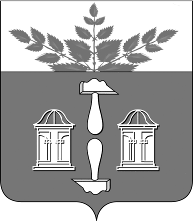 Тульская областьМуниципальное образование ЩЁКИНСКИЙ РАЙОНАДМИНИСТРАЦИЯ ЩЁКИНСКОГО РАЙОНАП О С Т А Н О В Л Е Н И ЕО предоставлении разрешения на условно разрешенный вид использования для земельногоучастка с К№ 71:22:060111:270, площадью 6011 кв. м, расположенного по адресу: Тульская область, Щекинский район, МО Лазаревское, д. Солова, д.11В  соответствии со статьей 39 Градостроительного кодекса Российской Федерации, Федеральным законом от 06.09.2003 № 131-ФЗ «Об общих принципах организации местного самоуправления в Российской Федерации», рассмотрев заявление гражданина Российской Федерации Чехова Алексея Викторовича, руководствуясь рекомендациями комиссии по подготовке проекта правил землепользования и застройки территорий сельских поселений муниципального образования Щекинский район, на основании Устава муниципального образования Щекинский район администрация муниципального образования Щекинский район ПОСТАНОВЛЯЕТ:1. Предоставить разрешение на условно разрешенный вид использования «магазины» для земельного участка с К№ 71:22:060111:270, площадью 6011 кв. м, расположенного по адресу: Тульская область, Щекинский район, МО  Лазаревское, д. Солова, д.11.2. Постановление опубликовать в информационном бюллетене «Щекинский муниципальный вестник» и разместить на официальном Портале муниципального образования Щекинский район.3. Постановление вступает в силу со дня подписания.Согласовано:Е.Е. АбраминаО.А. ЛукиноваС.В. ЗыбинЛ.Н. СенюшинаЕ.М. Трушкова                                                                                                            Т.Н. ЕремееваИсп.: Шибанова Ирина Борисовна,тел. 8 (48751) 5-24-10О предоставлении разрешения на условно разрешенный вид использования для земельного участка с К№ 71:22:060111:270, площадью 6011 кв. м, расположенного по адресу: Тульская область, Щекинский район, МО  Лазаревское, д. Солова, д.11.Глава администрации муниципального образования Щекинский районА.С. Гамбург